UMW/IZ/PN-84/19     		                                                	Wrocław, 06.09.2019 r.NAZWA POSTĘPOWANIA  Sukcesywna dostawa leków dla ośrodków współpracujących w badaniu SECURE na potrzeby Katedry Chorób Serca Uniwersytetu Medycznego we Wrocławiu.Kryteriami oceny ofert były: Cena realizacji przedmiotu zamówienia – 60 %,Termin dostawy - 40 %.Unieważnienie postępowaniaZamawiający niniejszym unieważnia ww. postępowanie, na podstawie art. 93 ust. 1 pkt 1 Prawa zamówień publicznych, ponieważ nie złożono w nim żadnej oferty. Z upoważnienia RektoraZastępca Kanclerza ds. Zarządzania Administracją UMW/-/ mgr inż. Kamil Jakubowicz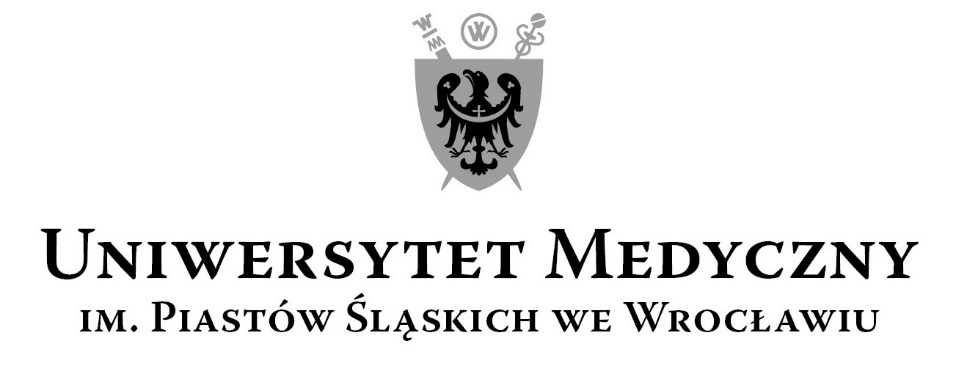 50-367 Wrocław, Wybrzeże L. Pasteura 1Zespół ds. Zamówień Publicznych UMWul. K. Marcinkowskiego 2-6, 50-368 Wrocławfaks 71 / 784-00-45e-mail: monika.komorowska@umed.wroc.pl 50-367 Wrocław, Wybrzeże L. Pasteura 1Zespół ds. Zamówień Publicznych UMWul. K. Marcinkowskiego 2-6, 50-368 Wrocławfaks 71 / 784-00-45e-mail: monika.komorowska@umed.wroc.pl 